Základní škola a Mateřská škola Maletín, okres Šumperk, příspěvková organizace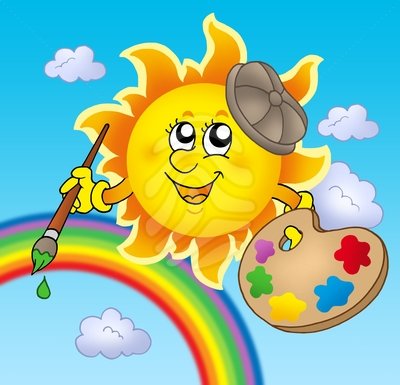 ŠKOLNÍ VZDĚLÁVACÍ PROGRAMŠkolní družina ,,Pod duhou“ 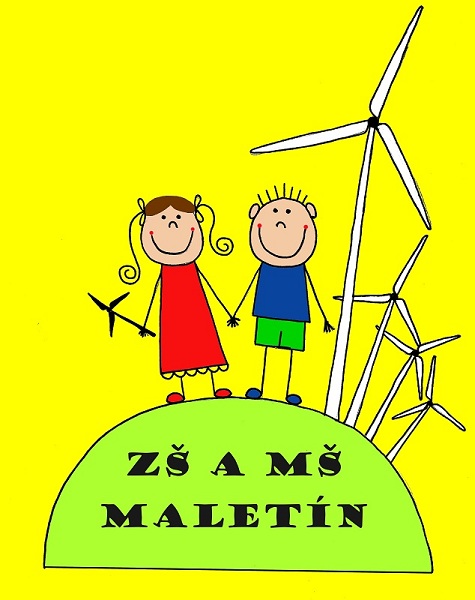 IDENTIFIKAČNÍ ÚDAJENázev dokumentu:	Školní vzdělávací program školní družiny při ZŠ a MŠ  Maletín	Motto: ,,Žák není nádoba, kterou je třeba naplnit, ale pochodeň, kterou je potřeba zapálit.“Název školy:	Základní škola a Mateřská škola Maletín, okres Šumperk, příspěvková organizaceAdresa školy:			Maletín 94, Zábřeh 789 01IČO:	75029065REDIZO:	600148131IZO:	102668612Ředitelka školy:	Mgr. Helena PavelkováTelefon:	583 448 143E-mail:	helpav@centrum.czWeb:	www.zsamsmaletin.czZřizovatel:	Obec Maletín, Maletín 21Telefon:	583 448 122E-mail:	ou-maletin@iol.czWeb:	www.maletin.czPlatnost dokumentu od 1. 9. 2013					……………………………………				 Mgr. Helena Pavelková					        ředitelka školyŠkolní družina je zřízena podle zákona č. 561/2004 Sb. o předškolním, základním, středním, vyšším odborném a jiném vzdělávání (školský zákon), a řídí se podle vyhlášku MŠMT č. 74/2005 Sb. o zájmovém vzdělávání.CHARAKTERISTIKA ŠDOrganizační podmínkyŠkolní družina je součástí ZŠ a MŠ Maletín, Maletín 94, okres Šumperk. Školní družinu mohou navštěvovat žáci od 1. až do 5. třídy dle rozhodnutí rodičů na základě zápisního lístku, který je určen na období jednoho školního roku. Odchody žáků jsou samostatné nebo s doprovodem sourozenců nebo rodičů (dle zápisního lístku). ŠD má 1 oddělení s maximálním počtem zapsaných 38 dětí.  Naše školní družina je rodinného typu již tím, že žáci nejsou věkově rozděleni. Starší pomáhanjí mladším a společně se zapojují do všech aktivit ve školní družině. Provozní doba ve školní družině je denně v pondělí až pátek od 12:30 – 15:00 hod. O provozu ŠD v době řádných prázdnin v průběhu školního roku rozhoduje ředitelka školy.Pokud bude do programu výchovně vzdělávací činnosti zařazena příležitostná akce (výlet, exkurze, návštěva,…) budou rodiče o této činnosti a jejím rozsahu informováni předem písemně. Materiální podmínkyNaše školní družina ,,Pod duhou“ se nachází v učebně běžné třídy, využívá pro svou činnost kmenovou třídu, počítačovou učebnu, tělocvičnu a školní hřiště. Nábytek ve ŠD je upořádána tak, že dělí místnost na pracovní část se stoly a odpočinkovou část s kobercem. Společenské hry a hračky jsou obměňovány průběžně. Materiální podmínky jsou velmi dobré, jak vybaveníspotřebním materiálem, tak i vybavení hracího koutku hračkami. ŠD využívá ke své činnosti technické a elektronické vybavení např. počítače, televizor, DVD a CD přehrávač. Hygienické a bezpečnostní podmínkyVhodná struktura režimu ŠD a skladba zaměstnání umožňuje dostatek relaxace i aktivního pohybu žáků.Pitný režim je zajištěn dle individuálních potřeb žáků. Prostředí užívaných prostorů družiny odpovídá platným normám (vybavené prostory, odpovídající teplo, bezhlučnost, čistota větrání, hygienické vybavení oddělené toalety (chlapci, dívky, personál).Žáci jsou poučeni o bezpečnosti a chování ve všech prostorách ŠD i mimo ně, a jsou pod dozorem vychovatelky. ŠD je vybavena prostředky první pomoci. Ekonomické podmínkyÚplata za zájmové vzdělávání činí měsičně 50,- Kč za žáka. Platba je vybírána hotovostně vychovatelkou vždy do 15. dne každého měsíce. O snížení nebo prominutí úplaty rozhoduje ředitelka školy podle vyhlášky č. 74/2005 Sb. o zájmovém vzdělávání, zejména v případě žáků se sociálně znevýhodněním. Za vybrané poplatky jsou do ŠD pořizovány výtvarné a pracovní potřeby, nové hry a hračky. Personální podmínkyPersonální podmínky jsou vyhovující. Ve školní družině pracuje vychovatelka, která zodpovídá za pedagogickou činnost a provoz ŠD. Využívá samostudium k vlastnímu rozvoji pedagogické činnosti pro ŠD. V souladu s vnitřní směrnicí organiyace o DVPP, doplňuje vychovatelka své vzdělávání návštěvou odborných seminářů a kurzů dle nabídky, nejméně 2 krát v průběhu školního roku.ŠD se každoročně podílí na přípravě školních akcí (mikulášská besídka, vánoční besídka, karneval, výlety, atd.) dle plánu práce ŠD a plánu práce školy. V případě onemocnění je vychovatelka schopna zajistit potřebné zastopupení.Psychosociální podmínkySnažíme se vytvářet příznivě sociální klima, respektujeme potřeby jedince. Pravidla vnitřní evaluace jsou zaměřena na řízení a kontrolu směrem k pedagogovi i k dětem (cíle, prostředky, kritéria). Společná sezení na ,,koberci“ jsou využívána k evaluaci (co jsme dělali, jak jsem se zapojil, co mi nešlo, jak bych to dělal jinak, co se mi podařilo, jak jsem strávil odpoledne v družině). Dbáme na prevenci patologických nežádoucích jevů.OBSAH VZDĚLÁVÁNÍNavazujeme na ŠVP 1. stupně.ČLOVĚK A JEHO SVĚT – je členěn do 5 okruhů:I. MÍSTO, KDE ŽIJEMEII. LIDÉ KOLEM NÁSIII. LIDÉ A ČASIV. ROZMANITOST PŘÍRODYV. ČLOVĚK A JEHO ZDRAVÍI. MÍSTO, KDE ŽIJEME- seznámení s okolím školy - tématické vycházky- bezpečná cesta do školy a ze školy- služby a důležité budovy- návštěva dětské knihovny, obecního úřadu- pohádky a povídky z místa bydliště a okolí- lidové zvyky a tradice- zpěv lidových písní- dopravní vycházky- výukové programy na PC- důležitá telefonní čísla- turistické značky a orientace v přírodě a na mapě- úklid v okolí školy a školní družiny- tématické hry- malování toho, co jsme si zapamatovali z návštěvy či vycházkyII. LIDÉ KOLEM NÁS- základy slušného chování, chování ke spolužákům, dospělým a starým lidem ak pracovníkům školy- chování na veřejnosti a při veřejných vystoupeních- práva a povinnosti dětí a dospělých- základy slušného stolování- základní hygienické návyky- sebe obslužná činnost- schopnost práce v kolektivu, pomoc mladším a slabším- osvojování a dodržování základů společenského chování- mediální výchova- povídání o tom, co děti shlédly doma v televizi atd.- seznámení s kulturou lidí jiných částí světa- rozvoj slovní zásoby, spisovná češtinaIII. LIDÉ A ČAS- režim dne – odpočinek, aktivní odpočinek, relaxace, zájmy- příprava na vyučování- didaktické hry- historie a minulost- naše země a náš stát- města, řeky, pohoří, hrady, zámky, kulturní památky- návštěva muzea- příprava a vytváření základů pro využívání smysluplné volnočasové aktivityČLOVĚK A SVĚT PRÁCE- seznámení s různými pracovními technikami- papír, textil, přírodniny,modelína, vlna atd.- rozvoj zručnosti a fantazie- tvořivé hry, stavebnice, dřevěné kostky- hygiena prostředí, sebeobslužné činnosti- zalévání rostlin, výzdoba třídy aprostor školní družiny- rozvíjení motoriky- stříhání, lepení, práce s různým materiálemUMĚNÍ A KULTURA- pěstování estetického cítění a představivosti, rozvoj fantazie- malování,kreslení, ilustrace dětské knihy, kreslení v přírodě- vést děti k tvořivému výtvarnému projevu- seznámení s různými technikami, -- práce s papírem a textilem- pěstování zájmu o hudbu, rozvíjení smyslu pro rytmus- zpěv písní, poslechovéskladby, hra na orff. nástroje, hudebně-pohybové hry, rytmizace- rozvíjení správné výslovnosti a vyjadřovacích schopností- dramatizacepohádek, přednes, rozpočítadla, jazykolamy, hra na tělo- vztah k uměleckým dílům- malované písničky, četba z knih, taneční kroky ahry, písničky z CDIV. ROZMANITOST PŘÍRODY- ochrana přírody a chování v přírodě- přírodovědné a tématické vycházky, pobyty v přírodě- počasí- příroda živá a neživá- poznávání rostlin, stromů, keřů, léčivých rostlin, hub, zvířat, ptáků, hmyzu,brouků, ryb- práce s atlasem, encyklopedií, s výukovými programy- péče o pokojové rostliny- zalévání, přesazování- didaktické přírodovědné hry a soutěže- pozorování změn a následné výtvarné či jiné zpracování poznatkůV. ČLOVĚK A JEHO ZDRAVÍ- upevňovat získané dovednosti a návyky- hygiena, společenské chování- přispívání k rozvoji tělesné zdatnosti, otužování a sportovního chování- míčové a závodivé hry, soutěže, kolektivní hry, běh, atletika, turistika- správné přecházení vozovky, orientace v okolí školy- určování dopravních značek- důležitá telefonní čísla- první pomoc při drobných poraněníchFormy vzděláváníPRAVIDELNÁ ČINNOST – zájmové činnosti dané týdenní skladbou zaměstnáníPRUBĚŽNÁ ČINNOST – spontánní aktivity, příprava na vyučování, organizované hry a soutěže, osvětová činnostPŘÍLEŽITOSTNÁ ČINNOST – všechny akce, které nejsou zahrnuty do standartní týdenní skladby zaměstnání (výlety, exkurze, besídky, slavnosti apod)Týdenní skladba vzdělávání zahrnuje tyto činnosti:Odpočinkovou a rekreační činnostPracovně technikou a zájmovou činnostPřírodovědnou zájmovou činnostEsteticko výchovnou zájmovou činnostSportovní zájmovou činnostČinnost společensky prospěšnouCíle ŠVPŠkolní družina patří mezi zařízení pro zájmové vzdělávání a podmínky provozuurčuje vyhláška č. 74/2005 Sb. O zájmovém vzdělávání. Není volnýmpokračováním vyučování. Hlavním cílem se stávají zájmové činnosti, odpočineka rekreace dětí v době po vyučování.ŠD je důležitou součástí výchovně-vzdělávacího procesu na 1. stupni zákl.školy. Vzhledem k probíhajícím změnám ve společnosti ( vysokázaneprázdněnost rodičů, zvýšení nebezpečí „ulice“) potřeba jejího provozu stálenarůstá. Cílem je dodržování bezpečnosti, ochrany zdraví, optimálníhostravování a pitného režimu. Zařazujeme projekty a akce podporující zdravýživotní styl.Hlavní cíle ŠVP:· získání základů klíčových kompetencí pro život (samostatnost asebejistota, schopnost přizpůsobení se životu v sociální komunitě,vnímavý a otevřený vztah k okolnímu světu, schopnost přiměřeně kritickymyslet a rozhodovat se apod.)· motivace k aktivnímu poznávání a prožitkům· systematický rozvoj dovedností, které vedou k osvojení zdravéhoživotního styluKompetenceKOMPETENCE K UČENÍ- žák se učí s chutí, započatou práci dokončí- vybírá a využívá pro efektivní učení vhodné způsoby- umí kriticky zhodnotit své výkony- učí se nejen spontánně, ale také vědomě- klade si otázky a hledá na ně odpovědi- všímá si souvislostí mezi jevy, samostatně pozoruje a experimentuje- umí získávat vědomosti z různých pramenů a zdrojů- získané poznatky dává do souvislostí- zkušenosti uplatňuje v praktických situacích a v dalším učeníKOMPETENCE K ŘEŠENÍ PROBLÉMŮ- žák si všímá dění i problémů, které ho motivují k řešení podobných problémů asituací- problém se učí pochopit, přemýšlí o nesrovnalostech a jejich příčináchpromýšlí a plánuje řešení problému- hledá různé způsoby řešení problémů a ověřuje prakticky jejich správné řešení- chápe, že vyhýbání se problémům nevede k cíli a rozlišuje správná a chybnářešení- spontánně přichází s novým řešením a dovede se přizpůsobit změnám- svá rozhodnutí se učí obhájit a uvědomuje si zodpovědnost za ně- je iniciativní, podnikavý a započaté činnosti dokončujeKOMUNIKATIVNÍ KOMPETENCE- žák ovládá řeč i mimoslovní komunikaci- myšlenky, sdělení, otázky i odpovědi vyjadřuje vhodně formulovanými větami- umí vyjádřit vlastní názor- komunikuje bez ostychu s vrstevníky i dospělými- dokáže promluvit na veřejnosti, účinně se zapojuje do diskuse, umí řešitkonflikty- dokáže vyjadřovat své kladné pocity ve vztahu k sobě i okolnímu prostředířečí, gestem i dalšími prostředky- využívá informační a komunikační prostředky- komunikuje kultivovaněSOCIÁLNÍ A INTERPERSONÁLNÍ KOMPETENCE- žák se učí plánovat, organizovat, řídit a hodnotit- odhaduje rizika svých nápadů- k úkolům a povinnostem přistupuje odpovědně, samostatně rozhoduje o svýchčinnostech a uvědomuje si, že za ně odpovídá a nese důsledky- projevuje citlivost a ohleduplnost, rozpozná vhodné a nevhodné chování- podílí se na vytváření příjemné atmosféry v týmu- dokáže se prosadit i podřídit, respektuje dohodnutá pravidla- vytváří si pozitivní představu o sobě samém- ovládá a řídí své jednání achování tak, aby dosáhl pocitu sebeuspokojení a sebeúctyOBČANSKÉ KOMPETENCE- žák si uvědomuje svá práva i práva druhých, vnímá nespravedlnost, agresivitu,šikanu a dovede se jim bránit- chová se zodpovědně, dbá na osobní zdraví své i druhých- respektuje a posiluje sociální a kulturní prostředí, etnika a sociální či profesnískupiny- váží si tradice a kulturního dědictví a podílí se na rozvoji kvalitního životníhoProstředíKOMPETENCE K TRÁVENÍ VOLNÉHO ČASU- žák umí účelně trávit volný čas, orientuje se v možnostech jeho smysluplnéhovyužití- umí si vybrat zájmové činnosti podle svých dispozic a rozvíjí své zájmy vorganizovaných a individuálních činnostech- rozvíjí schopnost aktivního trávení volného času jako kompenzaci stresovýchsituacích či jednostranné zátěže ze školního vyučování- umí odmítnout nevhodné nabídky pro trávení volného časuPřílohyŘád školní družinyRoční plán práceDatum 30. 8. 2013	